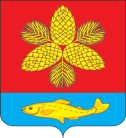 Муниципальное казённое учреждение «Управление образованием»Шкотовского муниципального районаПриморского краяП Р И К А З17.04.2023г                								          	№106 О реализации комплекса мер по созданию и функционированию Центра образования естественнонаучной и технологической направленности «Точка роста»В целях реализации комплекса мер по созданию и функционированию в общеобразовательных организациях, расположенных в сельской местности и малых городах, Центров образования естественнонаучной и технологической направленности «Точка роста», утверждённого распоряжением Правительства Приморского края от 26.12.20 № 619-рп «О создании в общеобразовательных организациях, расположенных в сельской местности и малых городах на территории Приморского края, центров образования естественнонаучной и технологической направленности «Точка роста»,П Р И К А З Ы В А Ю 1.Утвердить Дорожную карту по реализации комплекса мер, направленных на создание и функционирование в 2023-2024 учебном году Центра образования естественнонаучной и технологической направленностей «Точка роста» (далее-дорожная карта) на базе МБОУ «СОШ №15 пос. Штыково» и МБОУ «СОШ №26 пос. Новонежино» (приложение). 2.Создать рабочую группу по формированию Центра «Точка роста» на базе МБОУ «СОШ №15 пос. Штыково» и МБОУ «СОШ №26 пос. Новонежино» в 2023-2024 учебном году в следующем составе:-Танеева Г.Н., директор МКУ «Управление образованием» Шкотовского муниципального района-руководитель группы;-Дроздов С.Н., заместитель директора МКУ «Управление образованием» Шкотовского муниципального района по хозяйственным вопросам;-Иващенко Т.В., заместитель директора МКУ «Управление образованием» Шкотовского муниципального района; - Калугина Н.И., начальник отдела мониторинга и развития образования МКУ «Управление образованием» Шкотовского муниципального района;-Ситникова С.А., главный специалист отдела мониторинга и развития образования МКУ «Управление образованием» Шкотовского муниципального района;-Ожерельева Г.А., директор МБОУ «СОШ №15 пос. Штыково» Шкотовского муниципального района;-Лемишко Е.В., директор МБОУ «СОШ №26 пос. Новонежино» Шкотовского муниципального района.3. Назначить муниципальным координатором, ответственным за функционирование Центра «Точка роста» В Шкотовском муниципальном районе в 2023-2024 учебном году Ситникову С.А., главного специалиста отдела мониторинга и развития образования МКУ «Управление образованием» Шкотовского муниципального района.4. Отделу мониторинга и развития образования МКУ «Управление образованием» ШМР (Калугина) обеспечить реализацию дорожной карты по созданию и функционированию Центра образования естественнонаучной и технологической направленности «Точка роста» на базе МБОУ «СОШ №15 пос. Штыково» и МБОУ «СОШ №126 пос. Новонежино» в 2023-2024 учебном году (далее-Центр «Точка роста»). 5.Руководителям ОО, на базе которых планируется создание Центра «Точка роста» в 2023-2024 учебном году (Ожерельева, Лемишко): 5.1.Обеспечить реализацию дорожной карты в образовательной организации. 5.2.Разработать комплекс внутришкольных мероприятий по организации и функционированию Центра «Точка роста» в образовательной организации:     5.2.1.В срок не позднее 20 апреля 2023 года создать рабочую группу из числа педагогических и руководящих работников по подготовке к работе Центра «Точка роста». 5.2.2.В срок до 21 апреля 2023 года определить куратора, ответственного за функционирование и развитие Центра «Точка роста». 5.2.3.В срок не позднее 25 апреля 2023 года определить перечень образовательных программ дополнительного образования, которые будут реализовываться на базе Центра «Точка роста». 5.2.4.В срок до 30 апреля провести корректировку рабочих программ основного общего, среднего общего и дополнительного образования по предметам «Физика», «Химия», «Биология» и «Технология» с учётом методических рекомендаций Министерства просвещения РФ и методических пособий по реализации образовательных программ естественнонаучной и технологической направленности на базе Центра «Точка роста».5.2.5.В срок до 10 мая 2023 года обеспечить создание на официальном сайте образовательной организации специального раздела «Центр «Точка роста», разместить информацию о создании и функционировании Центра «Точка роста», в том числе оборудование, план работы, режим занятий, образовательные программы и нормативно-правовую документацию.5.2.6.В срок не позднее 15 мая 2023 года разработать план мероприятий по созданию и открытию Центра «Точка роста» на базе образовательной организации.5.2.7.В срок до 25 августа 2023 года обеспечить подготовку и проведение ремонтных работ по приведению помещений в соответствие с руководством по дизайну Центра «Точка роста».     5.2.8.В срок до 25 августа 2023 года разработать штатное расписание Центра «Точка роста». 5.2.9.В срок до 25 августа 2023 года внести изменения в должностные инструкции педагогических и административных работников в части исполнения обязанностей по обеспечению функционирования Центра «Точка роста». 5.2.10.В срок не позднее 10 сентября 2023 года обеспечить открытие и функционирование Центра «Точка роста» в соответствии предъявляемыми требованиями к работе Центра «Точка роста». 5.2.11.Обеспечить своевременное предоставление отчётности о работе Центра «Точка роста» по запросам муниципального координатора.6.Контроль за исполнением приказа оставляю за собой.Директор      		                                                        	 Г.Н. ТанееваПриложение  Утверждено приказомМКУ «Управление образованием»Шкотовского муниципального района№106 от 17.04.2023г. Дорожная картапо созданию и функционированию  Центра образования естественнонаучной и технологической направленности «Точка роста» на базе МБОУ «СОШ №15 пос. Штыково» и МБОУ «СОШ №26 пос. Новонежино» в 2023-2024 учебном году№ п/пМероприятияСрокиОтветственныеПланируемые результаты1.Подготовительный этап1.1.Создание рабочей группы по организации и функционированию центра образования естественнонаучной и технологической направленности «Точка роста» (далее-Центр «Точка роста»)Апрель 2023г.МКУ «Управление образованием» ШМР далее-МКУ);МБОУ «СОШ №15 пос. Штыково», МБОУ «СОШ №26 пос. Новонежино» (далее-ОО)Рабочая группа1.2.Назначение куратора (руководителя) Центра «Точка роста»Апрель 2023г.МКУ;ООМуниципальный координатор;школьный куратор1.3.Разработка нормативных документов, регламентирующих деятельность Центра «Точка роста»:издание приказа о создании Центра «Точка роста»;утверждение Положения о деятельности Центра «Точка роста»;утверждение плана мероприятий («дорожной карты») по созданию и функционированию Центра «Точка роста»;корректировка должностных инструкций для сотрудников Центра «Точка роста»;внесение изменений в существующие и издание новых локальных актов в ОО, регламентирующих деятельность Центра «Точка роста»Апрель 2023г.МКУ;ООФормирование нормативно-правовой базы 1.4. Кадрового обеспечение работы Центра «Точка роста»:определение перечня сотрудников, обеспечивающих функционирование Центра «Точка роста»;обучение специалистов, задействованных в обеспечении функционирования Центра «Точка роста»Апрель 2023г.Весь периодОО;МКУПеречень сотрудников Центра «Точка роста»Обученные специалисты2.Создание инфраструктуры Центра «Точка роста»2.1.Выбор помещений для размещения Центра «Точка роста»Февраль 2023г.ОО;МКУПеречень кабинетов и помещений2.2.Составление и утверждение эскизов размещения мебели, оборудования и логотипа Центра «Точка роста» в соответствии с бренд-букомФевраль 2023г.ОО;МКУУтверждение проекта2.3.Составление сметы ремонта помещений, предусмотренных для размещения Центра «Точка роста»Февраль 2023г.ОО;МКУФинансовая смета2.4.Подготовка документов по проведению ремонта, заключение контрактов с подрядными организациями на ремонт помещений, предусмотренных для размещения Центра «Точка роста»Февраль-март 2023г.ОО;МКУЗаключённые контракты2.5.Проведение ремонтных работ в помещениях Центра «Точка роста»Апрель-август 2023г.ОО;МКУПодготовленные кабинеты и помещения2.6.Приобретение и установка материально-технического оборудования в Центре «Точка роста»Март-июнь 2023г.ОО;МКУОбеспечение оборудованием3.Методическое сопровождение Центра «Точка роста»3.1.Составление плана работы Центра «Точка роста» на 2023-2024 учебный годАпрель 2023г.ООПлан работы3.2.Внесение изменений и дополнений в рабочие программы по предметам «Химия», «Биология», «Физика» и «Технология» в соответствии с методическими рекомендациями и методическим пособием «Реализация образовательных программ естественнонаучной и технологической направленности с использованием оборудования Центра «Точка роста»Апрель 2023г.ОООбновлённые рабочие программы по предметам «Химия», «Биология», «Физика» и «Технология»3.3.Внесение изменений и дополнений в уже имеющиеся программы, а также разработка и утверждение новых программ дополнительного образования школьников, реализуемых на базе Центра «Точка роста»Апрель 2023г.ОООбновлённые и новые программы по дополнительному образованию4.Информационное сопровождение Центра «Точка роста»4.1.Создание специального раздела на официальном сайте образовательной организации «Центр «Точка роста», размещение информации об организации и функционировании Центра «Точка роста»Апрель-май 2023г.ООРаздел «Центр «Точка роста» на официальном сайте ОО4.2.Освещение в СМИ и соц. сетях открытия Центра «Точка роста»Весь периодОО;МКУИнформирование всех заинтересованных лиц о создании и функционировании Центра «Точка роста»4.3.Проведение родительских собраний и классных часов с целью информирования учащихся и родителей об открытии и функционировании Центра «Точка роста», ознакомления с образовательными программами, реализуемых Центром «Точка роста»Август-сентябрь 2023г.;Весь периодООИнформирование родительской общественности о создании и функционировании Центра «Точка роста»4.4.Создание видеоролика об открытии и функционировании Центра «Точка роста»Сентябрь 2023г. ООИнформирование всех заинтересованных лиц о функционировании Центра «Точка роста»5.Реализация основных направлений деятельности Центра «Точка роста»5.1.Проведение рекламной кампании о работе Центра «Точка роста»Весь периодОО;МКУИнформирование всех заинтересованных лиц о функционировании Центра «Точка роста»5.2.Набор обучающихся, комплектование групп по профилям работы Центра «Точка роста»Июнь-август 2023г.ООКомплектование групп обучающихся5.3.Торжественное открытие Центра «Точка роста»Сентябрь 2023г.ОО;МКУОткрытие Центра «Точка роста»5.4.Проведение мероприятий и занятий в Центре «Точка роста» в соответствии с утверждённым планом работы Весь период 2023г.ООФункционирование Центра «Точка роста»6.Мониторинг деятельности Центра «Точка роста»6.1.Мониторинг готовности Центра «Точка Роста» к открытию и функционированиюАпрель-сентябрь 2023г.МКУ;ООЗаключение о технической готовности к работе Центра «Точка роста»6.2.Экспертиза рабочих программ основного и дополнительного образования, реализуемых на базе Центра «Точка роста»Август 2023г.МКУ;ООЗаключение о методической готовности к работе Центра «Точка роста»6.3.Мониторинг выполнения показателей функционирования Центра «Точка роста»Весь периодМКУ;ООЗаключение об эффективности работы Центра «Точка роста»6.4.Внесение корректировок в деятельность Центра «Точка роста» в соответствии с результатами мониторингаВесь периодМКУ;ООКорректировка работы Центра «Точка роста»